Publicado en Cuidad de México el 26/12/2023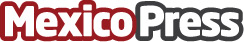 Hubspot y el código de ética detrás de la Inteligencia Artificial La inteligencia artificial es un avance que las empresas deben utilizar de forma responsable, según Johana Rojas, directora de cliente de Hubspot para LatinoaméricaDatos de contacto:Norma Aparicio Consultora Sr55 59 22 42 62Nota de prensa publicada en: https://www.mexicopress.com.mx/hubspot-y-el-codigo-de-etica-detras-de-la_1 Categorías: Nacional Inteligencia Artificial y Robótica Software Estado de México Ciudad de México http://www.mexicopress.com.mx